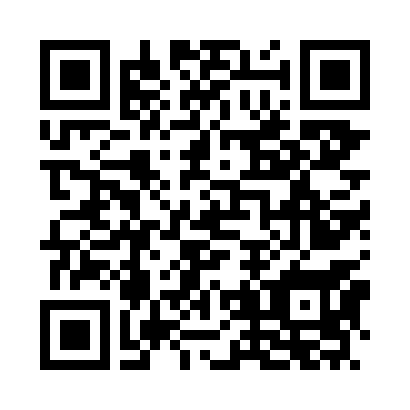 ЗаявлениеПрошу зачислить моего ребенка__________________________________________________________(ФИО ребенка)в объединение_________________________________________,родившегося_____________________, (дата рождения ребенка)	зарегистриованного_________________________________________________________________________________________________________________________________________________________________________(адрес проживания ребенка)О принятом решении, связанном с зачислением ребенка в объединение учреждения дополнительного образования, прошу уведомлять меня: - в электронном виде через Портал; - по почтовому адресу, указанному в настоящем запросе; - выдать под роспись мне или моему представителю. Перечень прилагаемых документов_____________________________________________________________________________________________________________________________________________________________________________________________________________________________________________________________________________                _________________________________        				   (подпись заявителя)                              (расшифровка подписи)                                                                                                  «____» ___________ 20___г. Дополнительные сведения (приложение к заявлению)Место учебы   школа ____________________________________класс__________________________________Свидетельство о рождении/паспорт (серия, номер)_______________________________________________________________________________________________________________________________________________Мать (ФИО полностью), контакт. тел.__________________________________________________________________________________________________________________________________________________________Место работы, должность_______________________________________________________________________Отец (ФИО полностью) контакт. тел. __________________________________________________________________________________________________________________________________________________________Место работы, должность_______________________________________________________________________Количество детей в семье: 1 ребенок, 2 ребенка, многодетная (нужное подчеркнуть)Ознакомлен(а) с Правилами приёма обучающихся в МБУ ДО 
ЦСК «Притяжение», Уставом учреждения, Лицензией на право ведения образовательной деятельности, Образовательной программой, Правилами внутреннего распорядка для обучающихся и иными локальными актами Учреждения (адрес сайта: притяжение37.рф).  		_______________________		________________________(подпись)	 				(расшифровка подписи)	Даю (не даю) согласие на участие в новационной деятельности учреждения  и психолого-педагогическое сопровождение моего ребенка 					_____________________		________________________(подпись)	 				(расшифровка подписи)	Зачислить в МБУ ДО ЦСК «Притяжение» Приказ № _________ Директор ___________ Хохлова И.М.ЗаявлениеПрошу зачислить меня ___________________________________________________________________(ФИО)в объединение_________________________________________,родившегося_____________________,   (дата рождения)	зарегистриованного_________________________________________________________________________________________________________________________________________________________________________(адрес проживания)О принятом решении, связанном с зачислением меня в объединение учреждения дополнительного образования, прошу уведомлять меня: - в электронном виде через Портал; - по почтовому адресу, указанному в настоящем запросе; - выдать под роспись мне или моему представителю. Перечень прилагаемых документов__________________________________________________________________________________________________________________________________________________________________________________________________________________________________________________________________________                _________________________________        				   (подпись заявителя)                              (расшифровка подписи)                                                                                                  «____» ___________ 20___г. Дополнительные сведения (приложение к заявлению)Место учебы   школа ____________________________________класс__________________________________Свидетельство о рождении/паспорт (серия, номер)_______________________________________________________________________________________________________________________________________________Мать (ФИО полностью), контакт. тел.__________________________________________________________________________________________________________________________________________________________Место работы, должность_______________________________________________________________________Отец (ФИО полностью) контакт. тел. __________________________________________________________________________________________________________________________________________________________Место работы, должность_______________________________________________________________________Количество детей в семье: 1 ребенок, 2 ребенка, многодетная (нужное подчеркнуть)Ознакомлен(а) с Правилами приёма обучающихся в МБУ ДО 
ЦСК «Притяжение», Уставом учреждения, Лицензией на право ведения образовательной деятельности, Образовательной программой, Правилами внутреннего распорядка для обучающихся и иными локальными актами Учреждения (адрес сайта: притяжение37.рф).  					_____________________		________________________(подпись)	 				(расшифровка подписи)	Даю (не даю) согласие на участие в новационной деятельности учреждения  и психолого-педагогическое сопровождение моего ребенка 					_____________________		________________________(подпись)	 				(расшифровка подписи)	Зачислить в МБУ ДО ЦСК «Притяжение»  Приказ № _________ Директор ___________ Хохлова И.М.Директору МБУ ДО ЦСК «Притяжение» Хохловой И.М. от_____________________________________________(ФИО заявителя, почтовый адрес, телефон для  связи) ______________________________________________________________________________________________Электронный адрес_________________________________Директору МБУ ДО ЦСК «Притяжение»Хохловой И.М. от_____________________________________________(ФИО заявителя, почтовый адрес, телефон для  связи) ______________________________________________________________________________________________Электронный адрес____________________________